U postupku jednostavne nabave „Pružanje agencijskih usluga za organizaciju Međunarodnog kongresa forenzične stomatologije-IOFOS“ Evidencijski broj nabave: JN-C-3-2020Pitanja:
1. U Prilogu 2. Troškovnik/Tehnička specifikacija, naziv stavke Konferencijski materijal-jednobojna platnena torba, keramička šalica i kemijska olovka s logom kongresaMolim da dostavite više specifikacija vezan uz izgled loga, koliko ima boja i slično.2. U Prilogu 2. Troškovnik/Tehnička specifikacija, naziv stavke Konferencijski materijal-knjiga iz forenzične stomatologije na engleskom jezikuMolimo pojašnjenje i specifikaciju knjige. Koliko stranica, koliko ima boja, način uveza, korice i slično.3. U Prilogu 2. Troškovnik/Tehnička specifikacija, naziv stavke Konferencijski materijal-zbornik sažetaka molimo pojašnjenje i specifikaciju zbornikaKoliki format, količina boja, uvez, korice i slično. Vezano za blok od 50 stranica molimo informaciju jesu li blokovi prazni ili s crtama te je li potrebno na bloku također staviti logo kongresa.4. U Prilogu 2. Troškovnik/Tehnička specifikacija, naziv stavke Promidžbeni materijal-zastava i stolna zastavica Molimo za pojašnjenje i specifikaciju, je li i što je potrebno na njih tiskati?5. U Prilogu 2. Troškovnik/Tehnička specifikacija, naziv stavke Promidžbeni materijal-kongresni bannerMolimo za dimenzije?6. U Prilogu 2. Troškovnik/Tehnička specifikacija, naziv stavke Promidžbeni materijal-pamučne polo majice s otiskom loga. Koja boja majice i u koliko boja se radi tisak?7. U Prilogu 2. Troškovnik/Tehnička specifikacija, naziv stavke Smještaj za organizatore i goste u hotelu s 4*Molimo informaciju je li potrebno osigurati jednokrevetne ili dvokrevetne sobe te je li se u cijenu stavke upisuje ukupna cijena za 4 odnosno 5 noćenja s doručkom?8. Molimo da nam navedete je li procijenjena vrijednost od 198.000,00 kn bez PDV-a ili s PDV-om? Kolika je procijenjena vrijednost s PDV-om?9. Uspoređujete li cijene ponuda bez PDV-a ili s PDV-om?Odgovori:1. Logo kongresa ima tri boje. Prilažemo sliku loga na kraju teksta.2. Knjiga iz forenzične stomatologije na engleskom jeziku, tvrdi uvez, veličine A4, novo izdanje na engleskom jeziku, u boji.3. Zbornik sažetaka prijelom i otisak 100 stranica, meki uvez, veličine A5,  tri boje. Blok za pisanje s logom kongresa može biti sa i bez crta za pisanje ovisno o izboru ponuditelja.4. Potrebno je tiskati logo kongresa.5. Baner je visine 2 m i širine 1 m.6. Polo majica je pamučna, tamno plave boje, kratkih rukava. Polo majica treba imati logo kongresa na lijevoj strani prsišta i logo „Sveučilište u Zagrebu Stomatološki fakultet“ na desnom rukavu.7. Smještaj treba osigurati po osobi. Upisuje se cijena stavke za 4 noćenja s doručkom za dane od 8. do 12. rujna 2020., odnosno cijena stavke za 5 noćenja s doručkom za dane od 8. do 13. rujna 2020. kako je navedeno pod rednim brojem 5. Smještaj za organizatore i goste hotela s 4 zvjezdice Troškovnika/Tehničke specifikacije. Svi uvjeti i zahtjevi naručitelja navedeni su u Pozivu na dostavu ponuda. 8. Procijenjena vrijednost je prema Zakonu o javnoj nabavi bez PDV-a.9. Naručitelj će uspoređivati ponude sukladno članku 294. Zakona o javnoj nabavi. Napominjemo da naručitelj ne može koristiti pravo na odbitak pretporeza. 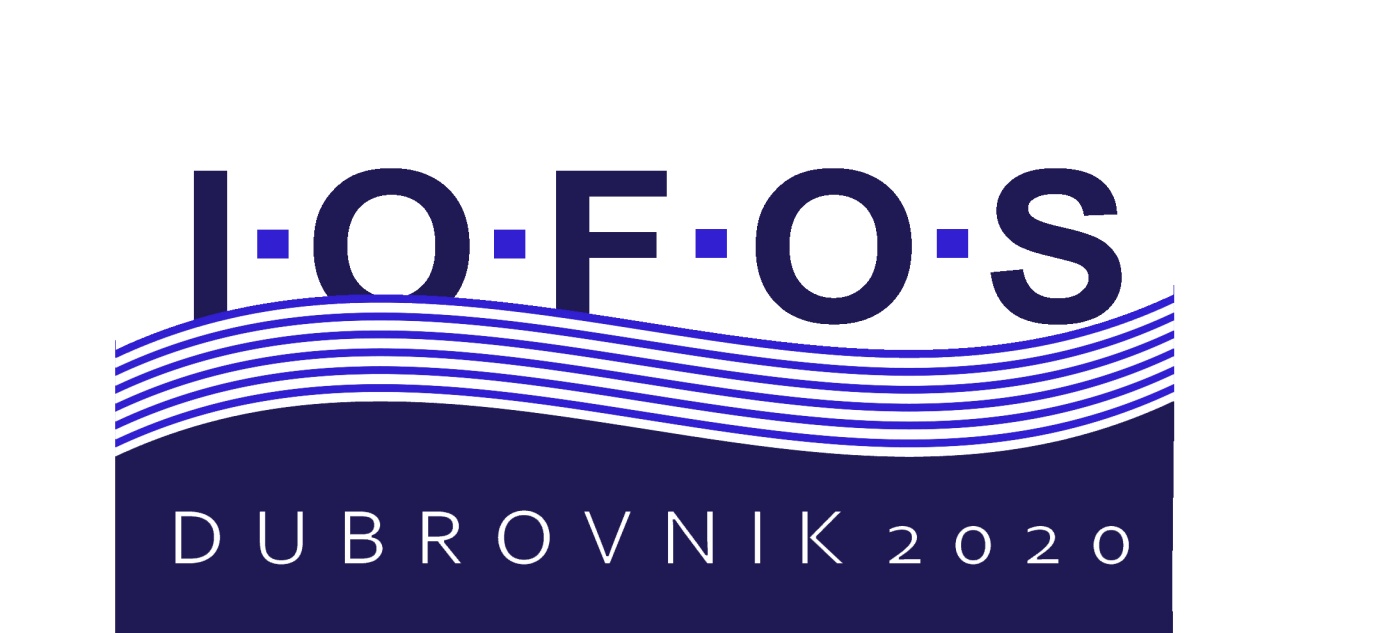 